Admission for B.El.Ed four year Professional Degree Programme Online applications are invited from candidates for admission in B.El.Ed four year Professional Degree Programme being run in Nakshatra Vidyapeeth, Khudana, Mohindergarh and R.S. Memorial College of Education, Buana Lakhu, Panipat Colleges affiliated to this University. The Prospectus containing all the details will be available on University website i.e. www.crsu.ac.in, w.e.f. 26/09/2018. The Opening Date of Online Registration is 26-09-2018 and Closing Date is 12-10-2018. REGISTRAR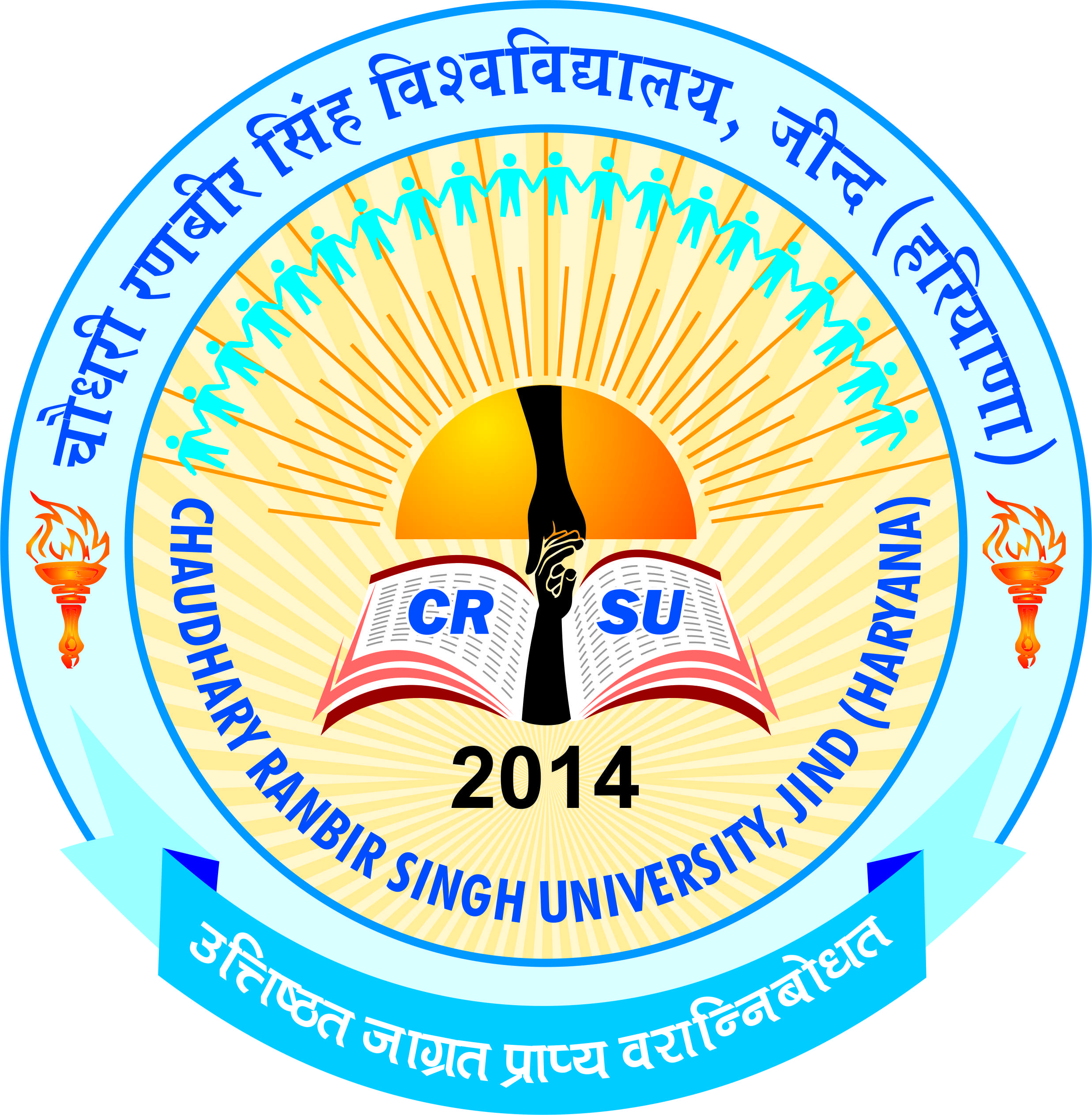 pkS/kjh j.kchj flag fo'ofo|ky;]thUnChaudhary Ranbir Singh University, Jind(Established by the State Legislature Act 28 of 2014 and       recognized U/S 2(f) & 12-B by UGC Act 1956)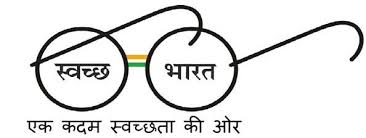 